M 3.7 Die Tempelreinigung (siehe M 3.6. und M 4.4.)Heute berichten verschiedene Zeitungen und Fernsehsender gute und schlechte Nachrichten.In der Bibel erzählen vier Personen aus dem Leben Jesu: Markus, Matthäus, Lukas und Johannes. Sie haben die gute Nachricht von Jesus aufgeschrieben.Frohe Nachricht heißt auch Evangelium. Das Wort stammt aus dem Altgriechischen. Wir nennen Markus, Matthäus, Lukas und Johannes Evangelisten.Alle vier Evangelisten berichten von der Tempelreinigung Zu welchem Text (Markus, Matthäus, Lukas, Johannes) passen diese Bilder? Wähle einen Text und male deine Bilder!Text vonText von 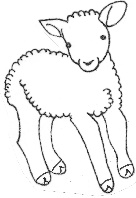 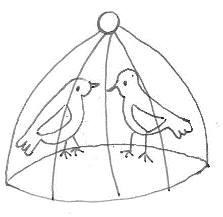 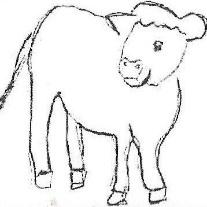 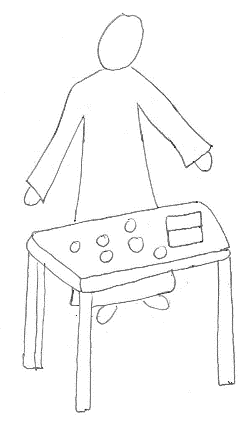 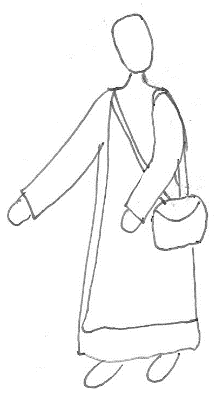 